St. Patrick’s N.S. Calry        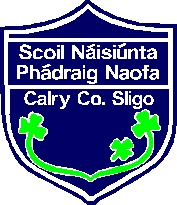 Junior Infants Booklist 2022/2023English:    Over the Moon – Skills Book-Junior Infants                    Jolly Phonics Pupil Book 1 (2020 Edition)              Edco Handwriting Pre-cursive AGaeilge:    Abair Liom A Second EditionMaths:      Busy at Maths Junior InfantsReligion:    Grow in Love Workbook Primary 1–Junior Infants Copies:     1 Blank copy              1 Project copy            1 A5 Hardback notebook (160 page) (Not Spiral bound)2 Premier Zip Top Folder2 HB Pencils 3 Large Pritt Sticks (Please label)Scrapbook – size 15’ x 10’An old large shirt/t-shirt for art & craftPlastic Box for Books (12L)Please label all belongings including lunch boxes, water bottles, jumpers & coats.Please print your child’s name on the outside cover of all copies and notebookPlease buy a school bag that the folder and lunch box fits into€35 Art & Craft/Photocopying €10 Book Rental €5 DabbledooElectronic              payment                    link will                   be emailed Looking forward to seeing everyone in September!Medb de Buiteléir